UMG Pulls Music From TikTokUniversal Music Group started removing songs by artists including Taylor Swift, Drake, Adele and Olivia Rodrigo from TikTok late Wednesday because it says the social media platform doesn't offer fair compensation for artists. "Ultimately TikTok is trying to build a music-based business, without paying fair value for the music," UMG says in an open letter to artists.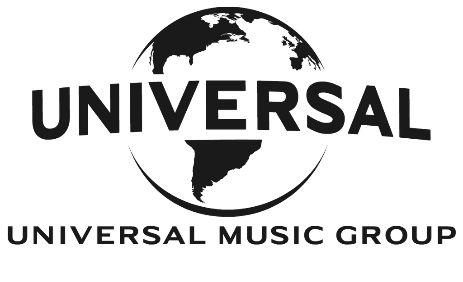 The Verge 2.1.24https://www.theverge.com/2024/2/1/24057839/umg-pulls-tiktok-music-ai-contract-dispute